Call for papers - 2014 International Congress of the IIAS - Ifrane, Morocco in June
 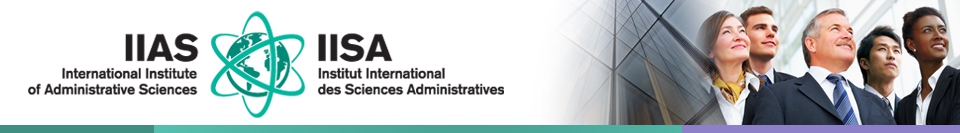 Please do not hesitate to circulate this e-mail!Welcome to Ifrane!The International Institute of Administrative Sciences (IIAS), in collaboration with the University Al Akhawayn, The Ministry of Interior and ENA Morocco, is glad to announce that the 2014 International Congress of IIAS will take place in Ifrane, Morocco from 13 to 17 June.The venue of the congress will be the University Al Akhawayn.Call for papersThe congress will bring together academics and practitioners, PhD students and young researchers in public administration and management, as well as contributors from any other disciplines who will excha nge on the following main theme Rethinking Responsibility and Accountability of Public Administration in Times of Globalization, Decentralization and PrivatizationDifferent types of Call for papers are proposed to you:Call for papers – Workshop sessions prepared based on three subthemes: (1) Proliferation= 0of Responsible Actors in Public Administration: competition, sharing of roles and responsibilities and cooperation among actors; (2) Rethinking Accountability in Times of Proliferation of Public Actors: content and effective systems for accountability and Capacity-building in the Times of Changes and (3) Decentralization: organization and human capital development at national, subnational and local government levelshttp://www.iias-iisa.org/e/conferences/Documents/IIAS_Call_for_Papers_2014_GB.pdfOpen call – for authors who wish to submit an abstract or organize a session with a topic that they believe do not fit under a programmed sessionhttp://www.iias-iisa.org/e/conferences/Documents/IIAS_OpenCall_2014_GB.pdfWebsiteThe congress website will be made available beginning of December www.iias-iisa.org/congress2014Any information in regards to the congress will be regularly posted on the website.  Keep an eye on it!Further information will soon be forwarded to you so please stay tuned!International Institute of Administrative Sciences - Institut international des Sciences administratives
Rue Defacqz, 1 box / bte 11 - BE-1000 Brussels / Bruxelles -Belgium / Belgique
Tel: +32/2-536.08.80 - Fax: +32/2-537.97.02
Email: info@iias-iisa.org - www.iias-iisa.org 